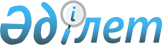 О признании утратившим силу постановления акимата Мунайлинского района от 21 августа 2017 года № 151-қ "Об утверждении правил поступления и использования безнадзорных животных поступивших в районную коммунальную собственность"Постановление акимата Мунайлинского района Мангистауской области от 18 января 2021 года № 7-қ. Зарегистрировано Департаментом юстиции Мангистауской области 19 января 2021 года № 4438
      В соответствии с Законами Республики Казахстан от 23 января 2001 года "О местном государственном управлении и самоуправлении в Республике Казахстан", от 6 апреля 2016 года "О правовых актах", а также на основании письма государственного учреждения "Управление финансов Мангистауской области" от 14 мая 2020 года № 08-13-1107 и постановления акимата Мунайлинского района от 24 сентября 2020 года № 246-қ "Об изменении наименования и утверждении Положения государственного учреждения "Мунайлинский районный отдел предпринимательства, сельского хозяйства и ветеринарии" в новой редакции, акимат Мунайлинского района ПОСТАНОВЛЯЕТ:
      1. Признать утратившим силу постановление акимата Мунайлинского района от 21 августа 2017 года № 151-қ "Об утверждении правил поступления и использования безнадзорных животных поступивших в районную коммунальную собственность" (зарегистрировано в Реестре государственной регистрации нормативных правовых актов за № 3418, опубликовано 18 сентября 2017 года в эталонном контрольном банке нормативных правовых актов Республики Казахстан).
      2. Государственному учреждению "Отдел экономики и финансов Мунайлинского района" (Ш.Сұңғат) обеспечить государственную регистрацию настоящего постановления в органах юстиции, его официальное опубликование в средствах массовой информации. 
      3. Контроль за исполнением настоящего постановления возложить на заместителя акима района Жолбаева Б.
      4. Настоящее постановление вступает в силу со дня государственной регистрации в органах юстиции и вводится в действие по истечении десяти календарных дней после дня его первого официального опубликования.
					© 2012. РГП на ПХВ «Институт законодательства и правовой информации Республики Казахстан» Министерства юстиции Республики Казахстан
				
      Аким Мунайлинского района

Р. Елтизаров
